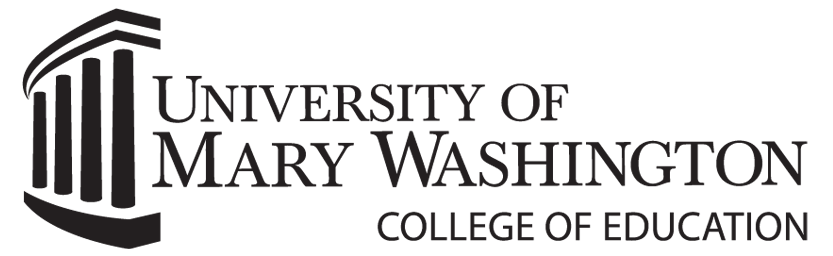                            M.Ed. for Professional Development                                                or Added Endorsement                                             Special Education (K –12)                                                   Adapted Curriculum7/11
Name Student ID# Email Program Advisor Phone Date Program Started Required Courses (9 credits) Credits Semester Completed INDT 501 Instructional Technologies EDCI 580 Introduction to Research EDCI 590 Individual Research Special Education Core Requirements (27 credits) Credits Semester Completed EDSE 521 Language and Literacy for Special Populations EDSE 531 Survey of Special Education: Characteristics and Legal Issues EDSE 533 Positive Approaches to Behavior Management EDSE 534 Assessment, Evaluation, and Instructional Planning EDSE 535 Collaborative Consultation and Transition Planning EDSE 539 Characteristics of Students Accessing an Adapted Curriculum EDSE 541 Goals and Practices for Students Accessing an Adapted Curriculum EDCI 551 Field Internship A documented year of successful, full-time teaching of students with disabilities accessing the adapted curriculum may be accepted in lieu of this internship. Must have prior approval of program advisor and school division. Other course(s) approved by program advisor: (3-6 hours to total 27) Date Degree Program Completed Advisor’s Signature                                  Date 